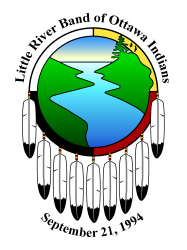 *This agenda is subject to adoption or amendment by vote of the Tribal CouncilI.	Opening Prayer	II.	General BusinessA.	Call to Order					      	                                      V. Johnson     B.	Roll Call							                              J. RileyC.	Approval of Agenda				D.	Tribal Council Minutes	 4/6/16 III.	Continuing Business				Grants & ContractsApproving the submission of a grant application		   Tribal Ogemato the Consumers Energy Foundation in theamount of $45,250 to support modificationsto the Interim Casino necessary for the Child &Family Development CenterThis grant will cover a portion of the necessarymodifications to the Interim Casino in order to reduce renovation costs to the Tribe.  This is oneof several grants related to the expenses associatedwith the opening of the center.Approving the submission of a Letter of Inquiry		   Tribal Ogemato the Frey Foundation for funding considerationin the amount of $55,000 to support modificationsto the Interim Casino necessary for the Child &Family Development Center This grant will cover a portion of the necessarymodifications to the Interim Casino in order to reduce renovation costs to the Tribe.  This is oneof several grants related to the expenses associatedwith the opening of the center.Budget ModificationsAcceptance of contract funds from the Department	   Tribal Ogemaof Housing and Urban Development-2016 IndianHousing Block Grant and approving a modificationto the Operating Budget MB-2016-__ in theamount of $295,228The Tribe has received a new award for IHBG.Appropriating funds for Expenditures During the	   Tribal OgemaSecond Quarter of FY2016 in accordance withSection 5.07 for the Budget & AppropriationsAct of 2013Section 5.07 requires that Tribal Council appropriateFunds for expenditures for the following fiscal quarter.Approval of Budgeted Expenditure      Approval of Expenditure for Councilor Di Piazza to	      G. Di Piazzato travel to United Tribes of Michigan Meetingbeing held on May 4-5, 2016 at Bay Mills Resortin Brimley, MichiganThere will be pre-meetings, dinner meeting and theUnited Tribes Meeting on Thursday.      Approval for two Council Members to attend the		   	 J. Riley	Majority Trust Retreat at Martha’s Vineyard, MA			Councilors Riley and Crampton are attending the Democratic Senatorial Campaign Committee as partof ongoing legislative strategy with the Federal Government on June 24-26, 2016.IV.	Old Business	A.	Financial Report			 None Submitted 	B.	Enrollment Commission		 February 2016     Meeting Cancelled	C.	Natural Resource Commission	 None SubmittedV.	New Business	A.	Approving a Letter of Support for Uniting Three Fires		       F. Medacco		Against Violence (UTFAV) for their work in providing		Technical Support to Michigan Tribes		This support will increase Tribe’s capacity to respond to		incidents of violence within Native Communities and will be		signed by the Tribal Council Speaker and Tribal Ogema.VI.	Concluding Business A.	Next Meeting Date(s) - Wednesday, April 20, 2016 ReportsB.	Ogema Weekly Status and Business UpdateC.	Legislative Affairs Update		D.	Public Comment Period   The purpose of closed session is to discuss business matters considered privileged or confidential involving consideration of bids/contracts, pending legal issues, and/or personnel matters.VII.	Closed Session	A.        Tribal Council Closed Session Minutes    03/23/16      04/06/16B.        Submissions for business matters that are Confidential1.	Enterprise and/or Reservation Development matters2.	Legal Updates      Bids & ContractsAcceptance of the Dennis, Gartland & Niergarth                      Tribal Ogema(DG&N) Engagement Letter for the Government Auditfor the Years Ended December 31, 2015 and 2016, and toAuthorize the Ogema to Endorse the Engagement LetterApproval of Commercial Lease with 10 West Productions,      Tribal OgemaInc.Authorization of contract with Facilities Management              Tribal OgemaExpressRatification of contract with Schindler Elevator Corp              Tribal Ogema	D.	Acceptance of Submission from Tribal Entities requiring action in Closed SessionE.	Litigation1.	LRBOI v. NLRB                                                                     Tribal Council 		2.	Kelsey v. LRBOI						  Tribal Council		3.	LRBOI v. BCBS				  		   Tribal CouncilF.      PersonnelVIII.	Open Session
 	A.	Items moved from Closed to Open SessionIX.	Adjourn